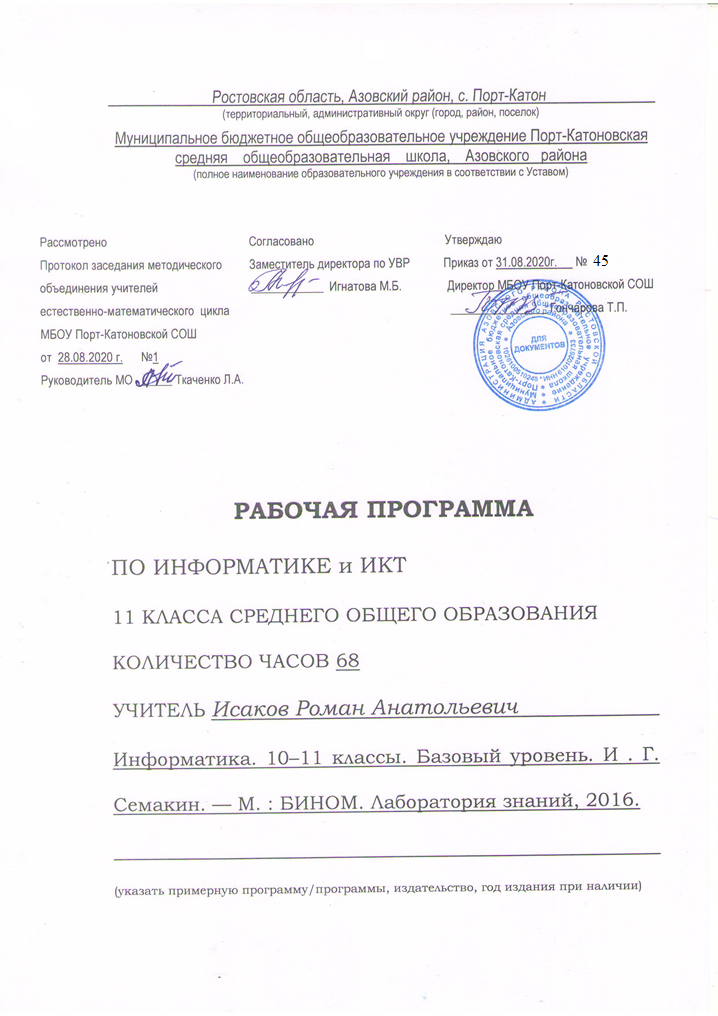 Пояснительная запискаРабочая программа определяет содержание образования определенных уровня и направленности на основе обязательного минимума содержания с учетом максимального объема учебной нагрузки обучающихся, а также требований к уровню подготовки выпускников, устанавливаемые государственными образовательными стандартами Российской Федерации (ст. 7) , ориентирована на учащихся 10-11 классов и реализуется на основе следующей нормативно-методической документации:1.	Федеральный закон об образовании в  «Российской Федерации от 29 декабря 2012 г. N 273-ФЗ2.	Федеральный закон от 01.12.2007 №309 (ред. от 23.07.2013) «О внесении изменений в отдельные  законодательные акты  РФ в части изменения структуры Государственного образовательного стандарта»3.	Областной закон от 14.11 2013 №26-3С «Об образовании в Ростовской области»4.	Постановление правительства Ростовской области от 25.09.2013 № 596 «Об утверждении государственной программы Ростовской области «Развитие  образования». Постановление правительства Ростовской области от 06.03.2014 №158 « О внесении изменений в постановление Правительства Ростовской области»5.	Постановление Главного государственного санитарного врача РФ от 29.12 2010 №189 «Об утверждении СанПиН 2.4.2..2821-10 «Санитарно-эпидемиологические требования к условиям и организации обучения в общеобразовательных учреждениях»6.	Приказ Минобразования России от 5.03 2004 №1089 «Об утверждении федерального компонента государственных образовательных стандартов начального общего, основного общего и среднего (полного) общего образования»7.	Приказ Минобразования Ростовской области от 30.06.2010 № 582 «Об утверждении плана по модернизации общего образования на 2011-2015 годы»8.	Приказ Минобрнауки России от 17.12.2010 №1897 «Об утверждении и введении в действие федерального государственного образовательного стандарта основного общего образования»9.	Приказ Минобрнауки России от 10.11.2011 №2643 «О внесении изменений в Федеральный компонент государственных образовательных стандартов начального общего, основного общего и среднего (полного) общего образования», утвержденный приказом Министерства образования РФ от 5.03 2004 №189.10.	Приказ Министерства образования и науки Российской Федерации (Минобрнауки России) от 27 декабря 2011 г. N 2885 г. Москва11.	Федеральный компонент государственного стандарта общего образования. Математика (приказ МО РФ №1089 от 5.03.2004г.)12.	  Федеральный базисный учебный план и примерные учебные планы (приказ МО РФ №1312 от 9.03.2004г.)13.	Федеральный перечень учебников, рекомендованных Министерством образования Российской Федерации к использованию в образовательном процессе в общеобразовательных учреждениях на 2019-2020 уч. год14. Федерального государственного образовательного стандарта основного общего образования (ФГОС ООО) , утвержденного приказом Министерства образования и науки РФ от 17.12.2010 г. № 1897;15. Содержание данной программы соответствует содержанию авторской программы базового курса «Информатика» для старшей школы (10-11 классы) авторов Семакина И.Г., Хеннера, Е.К, Шеиной Т.Ю.	16. Основной образовательной программы среднего общего образования МБОУ Порт-Катоновской СОШ Азовского района;	17. Учебного плана МБОУ Порт-Катоновской СОШ Азовского района на текущий учебный год.В программе предложен авторский подход в части структурирования учебного материала, определения последовательности его изучения, путей формирования системы знаний, умений и способов деятельности, развития, воспитания и социализации учащихся. Программа является ключевым компонентом учебно-методического комплекта по информатике для основной школы (автор И . Г. Семакин;  издательство «БИНОМ. Лаборатория знаний»)В состав учебно-методического комплекса входят:Информатика. Базовый уровень :учебник для 11 класса / И . Г. Семакин, Е.К. Хеннер, Т.Ю. Шейна. 6-е изд. — М. : БИНОМ. Лаборатория знаний, 2016. — 224 с. Изучение информатики и ИКТ в старшей школе на базовом уровне направлено на достижение следующих целей:освоение системы базовых знаний, отражающих вклад информатики в формирование современной научной картины мира, роль информационных процессов в обществе, биологических и технических системах;овладение умениямиработать с различными видами информации с помощью компьютера и других средств информационных и коммуникационных технологий (ИКТ), организовывать собственную информационную деятельность и планировать ее результаты;развитиепознавательных интересов, интеллектуальных и творческих способностей путем освоения и использования методов информатики и средств ИКТ при изучении других школьных предметов;воспитаниеответственного отношения к информации с учетом правовых и этических аспектов ее распространения; избирательного отношения к полученной информации;приобретение опытаиспользования информационных технологий в индивидуальной и коллективной учебной и познавательной, в том числе проектной деятельности;выработка навыковприменения средств ИКТ в повседневной жизни, при выполнении индивидуальных и коллективных проектов, в учебной деятельности, дальнейшем освоении профессий, востребованных на рынке труда.Основная задача курса:познакомитьучащихся понятиями: «система», «информация», «модель», «алгоритм» и их ролью в формировании современной картины мира;раскрытьобщие закономерности информационных процессов в природе, обществе, технических системах;познакомитьс принципами структурирования, формализации информации выработать умение строить информационные модели для описания объектов и систем;развиватьалгоритмический и логический стили мышления;сформироватьумение организовать поиск информации, необходимой для решения поставленной задачи;сформироватьумение планировать структуру действий, необходимых для достижения заданной цели, при помощи фиксированного набора средств;сформироватьнавыки поиска, обработки, хранения информации посредством современных компьютерных технологий для решения учебных задач, а в будущем и в профессиональной деятельности;выработатьпотребность обращаться к компьютеру при решении задач из любой предметной области, базирующуюся на осознанном владении информационными технологиями и навыках взаимодействия с компьютером.	В учебном плане МБОУ Порт-Катоновская СОШ 2020-2021 учебного года на изучение предмета в 11 классе отводится 68 часов (2 ч в неделю). В соответствии с календарным учебным графиком программа будет выполнена за 68 часов.Изучение информатики и информационно-коммуникационных технологий в  11 классе на базовом уровне направлено на достижение следующих целей:освоение системы базовых знаний, отражающих вклад информатики в формирование современной научной картины мира, роль информационных процессов в обществе, биологических и технических системах; овладение умениями применять, анализировать, преобразовывать информационные модели реальных объектов и процессов, используя при этом информационные и коммуникационные технологии (ИКТ), в том числе при изучении других школьных дисциплин; развитие познавательных интересов, интеллектуальных и творческих способностей путем освоения и использования методов информатики и средств ИКТ при изучении различных учебных предметов; воспитание ответственного отношения к соблюдению этических и правовых норм информационной деятельности; приобретение опыта использования информационных технологий в индивидуальной и коллективной учебной и познавательной, в том числе проектной деятельности. РУЗУЛЬТАТЫ ОСВОНИЯ КУРСА ИНФОРМАТИКИ и ИКТ В 11 КЛАССЕТема 1. Системный анализУчащиеся должны знать:- основные понятия системологии: система, структура, системный эффект, подсистема;- основные свойства систем;- что такое системный подход в науке и практике;- модели систем: модель «черного ящика», состава, структурную модель;- использование графов для описания структур систем.Учащиеся должны уметь:- приводить примеры систем (в быту, в природе, в науке ипр.);- анализировать состав и структуру систем;- различать связи материальные и информационные.Тема 2. Базы данныхУчащиеся должны знать:- что такое база данных (БД);- основные понятия реляционных БД: запись, поле, типполя, главный ключ;- определение и назначение СУБД;- основы организации многотабличной БД;- что такое схема БД;- что такое целостность данных;- этапы создания многотабличной БД с помощью реляционной СУБД;- структуру команды запроса на выборку данных из БД;- организацию запроса на выборку в многотабличной БД;- основные логические операции, используемые в запросах;- правила представления условия выборки на языке запросов и в конструкторе запросов.Учащиеся должны уметь:- создавать многотабличную БД средствами конкретнойСУБД;- реализовывать простые запросы на выборку данных в конструкторе запросов;- реализовывать запросы со сложными условиями выборки.Тема 3. Организация и услуги ИнтернетаУчащиеся должны знать:- назначение коммуникационных служб Интернета;- назначение информационных служб Интернета;- что такое прикладные протоколы;- основные понятия WWW: web-страница, web-сервер, webсайт, web-браузер, HTTP-протокол, URL-адрес;- что такое поисковый каталог: организация, назначение;- что такое поисковый указатель: организация, назначение.Учащиеся должны уметь:- работать с электронной почтой;- извлекать данные из файловых архивов;- осуществлять поиск информации в Интернете с помощьюпоисковых каталогов и указателей.Тема 4. Основы сайтостроенияУчащиеся должны знать:- какие существуют средства для создания web-страниц;- в чем состоит проектирование web-сайта;- что значит опубликовать web-сайт.Учащиеся должны уметь:- создать несложныйweb-сайт с помощью редактора сайтов.Тема 5. Компьютерное информационное моделированиеУчащиеся должны знать:- понятие модели;- понятие информационной модели;- этапы построения компьютерной информационной модели.Тема 6. Моделирование зависимостей между величинамиУчащиеся должны знать:- понятия: величина, имя величины, тип величины, значение величины;- что такое математическая модель;- формы представления зависимостей между величинами.Учащиеся должны уметь:- с помощью электронных таблиц получать табличную играфическую форму зависимостей между величинами.Тема 7. Модели статистического прогнозированияУчащиеся должны знать:- для решения каких практических задач используется статистика;- что такое регрессионная модель;- как происходит прогнозирование по регрессионной модели.Учащиеся должны уметь:- используя табличный процессор, строить регрессионныемодели заданных типов;- осуществлять прогнозирование (восстановление значенияи экстраполяцию) по регрессионной модели.Тема 8. Моделирование корреляционных зависимостейУчащиеся должны знать:- что такое корреляционная зависимость;- что такое коэффициент корреляции;- какие существуют возможности у табличного процессорадля выполнения корреляционного анализа.Учащиеся должны уметь:- вычислять коэффициент корреляционной зависимостимежду величинами с помощью табличного процессора(функция КОРРЕЛ в MicrosoftExcel).Тема 9 . Модели оптимального планированияУчащиеся должны знать:- что такое оптимальное планирование;- что такое ресурсы; как в модели описывается ограниченность ресурсов;- что такое стратегическая цель планирования; какие условия для нее могут быть поставлены;- в чем состоит задача линейного программирования для нахождения оптимального плана;- какие существуют возможности у табличного процессорадля решения задачи линейного программирования.Учащиеся должны уметь:- решать задачу оптимального планирования (линейногопрограммирования) с небольшим количеством плановыхпоказателей с помощью табличного процессора («Поискрешения» в MicrosoftExcel).Тема 10. Информационное обществоУчащиеся должны знать:- что такое информационные ресурсы общества;- из чего складывается рынок информационных ресурсов;- что относится к информационным услугам;- в чем состоят основные черты информационного общества;- причины информационного кризиса и пути его преодоления;- какие изменения в быту, в сфере образования будут происходить с формированием информационного общества.Тема 11. Информационное право и безопасностьУчащиеся должны знать:- основные законодательные акты в информационной сфере;- суть Доктрины информационной безопасности Российской Федерации.Учащиеся должны уметь:- соблюдать основные правовые и этические нормы в информационной сфере деятельности.Содержание программы1. Введение. 3 часа.2. Информационные системы и базы данных – 19 часовОсновные понятия системологии: система, структура, системный эффект, подсистема, основные свойства систем, «системный подход» в науке и практике, модели систем: модель черного ящика, состава, структурная модель, использование графов для описания структур систем.База данных (БД),  основные понятия реляционных БД: запись, поле, тип поля, главный ключ, определение и назначение СУБД, основы организации многотабличной БД, схема БД, целостность данных, этапы создания многотабличной БД с помощью реляционной СУБД, структура команды запроса на выборку данных из БД, организация запроса на выборку в многотабличной БД, основные логические операции, используемые в запросах, правила представления условия выборки на языке запросов и в конструкторе запросов.Практические работы1. Модели систем2. Знакомство с СУБД LibreOfficeBase.3. Создание базы данных «Приемная комиссия».4. Реализация простых запросов в режиме дизайна (конструктора запросов).5. Расширение базы данных «Приемная комиссия». Работа с формой.6. Реализация сложных запросов к базе данных «Приемная комиссия»7. Создание отчета3. Интернет – 15 часовНазначение  коммуникационных служб Интернета, назначение информационных служб Интернета, прикладные протоколы, основные понятия WWW: web-страница, web-сервер, web-сайт, web-браузер, HTTP-протокол, URL-адрес, поисковый каталог: организация, назначение, поисковый указатель: организация, назначение.Средства для создания web-страниц, проектирование web-сайта, публикация web-сайта.Практические работы8. Интернет. Работа с электронной почтой и телеконференциями.9. Интернет. Работа с браузером. Просмотр web-страниц.10. Интернет. Сохранение загруженныхweb-страниц.11. Интернет. Работа с поисковыми системами.12. Разработка сайта «Моя семья».13. Разработка сайта «Животный мир».14. Разработка сайта «Наш класс».4. Информационное моделирование – 24 часаПонятие модели, понятие информационной модели, этапы построения компьютерной информационной модели. Понятия: величина, имя величины, тип величины, значение величины,  математическая модель,  формы представления зависимостей между величинами. Область решения практических задач в статистике, регрессионная модель, прогнозирование регрессионной модели.Корреляционная зависимость, коэффициент корреляции, возможности  табличного процессора для выполнения корреляционного анализа.Оптимальное планирование, ресурсы; описание в модели ограниченности ресурсов, стратегическая цель планирования; какие условия для нее могут быть поставлены, задача линейного программирования для нахождения оптимального плана, возможности  табличного процессора для решения задачи линейного программирования. Практические работы15. Получение регрессионных моделей.16. Прогнозирование.17. Расчет корреляционных зависимостей.18. Решение задачи оптимального планирования.Контрольные работы5. Социальная информатика – 3 часаИнформационные ресурсы общества, состав рынка информационных ресурсов, информационные услуги,  основные черты информационного общества, причины информационного кризиса и пути его преодоления. Какие изменения в быту, в сфере образования будут происходить с формированием информационного обществаОсновные законодательные акты в информационной сфере, суть Доктрины информационной безопасности Российской Федерации.5. Повторение 4 часаТематическое планирование учебного предмета.Приложение 1. Календарно-тематическое планирование 11 класс.№ТемаКол-во часовКоличество контрольных работКоличество практических работ1Введение 3102Информационные системы и базы данных19143Интернет15154Информационное моделирование24175Социальная информатика3006Итоговое повторение410ИтогоИтого68516№ Урока№ урока в темеТема урокаДомашнее заданиеДата проведенияГлава 1. Введение. 3 часа.Глава 1. Введение. 3 часа.Глава 1. Введение. 3 часа.Глава 1. Введение. 3 часа.Глава 1. Введение. 3 часа.11Введение.ТБ в кабинете информатики. Повторение за 10 класс.Повторение 10 класс.02.0922Повторение.Повторение 10 класс.03.0933Входная контрольная работа.09.09Глава 2. Информационные системы и базы данных 19 часов.Глава 2. Информационные системы и базы данных 19 часов.Глава 2. Информационные системы и базы данных 19 часов.Глава 2. Информационные системы и базы данных 19 часов.Глава 2. Информационные системы и базы данных 19 часов.41Анализ контрольной работы.Что такое система. Модели систем. §1-2 Работа 1,1Задание 1 10.0952Пример структурной модели предметной области. Что такое информационная система.§3-416.0963База данных – основа информационной системы.§517.0974Практическая работа №1 «Знакомство с СУБД Access»Работа 1.323.0985Проектирование многотабличной базы данных§624.0996Создание базы данных§730.09107Создание базы данных§701.10118Практическая работа №2 «Создание базы данных»Работа 1.407.10129Практическая работа №2 «Создание базы данных»Работа 1.408.101310Запросы как приложения информационной системы.§814.101411Практическая работа №3 «Реализация простых запросов в режиме конструктора запросов»Работа 1.615.101512Логические условия выбора данных§921.101613Практическая работа №4 «Расширение базы данных. Работа с формой»Работа 1.722.101714Проектная работа №1 «Системология»Работа 1.228.101815Проектная работа №1 «Системология»Работа 1.229.101916Проектная работа № 2 «Самостоятельная разработка базы данных»Работа 1.511.112017Проектная работа № 2 «Самостоятельная разработка базы данных»Работа 1.512.112118Проектная работа № 2 «Самостоятельная разработка базы данных»Работа 1.518.112219Защита проектов19.11Глава 3. Интернет 15 часовГлава 3. Интернет 15 часовГлава 3. Интернет 15 часовГлава 3. Интернет 15 часовГлава 3. Интернет 15 часов231Организация глобальных сетей§1025.11242Организация глобальных сетей. IP–адресация.§1026.11253Интернет как глобальная информационная система.§1102.12264Практическая работа №5 «Организация глобальных сетей. IP–адресация.»03.12275WorldWideWeb- Всемирная паутина§1209.12286Практическая работа № 6 «Всемирная паутина. Поисковые запросы»10.12297Практическая работа №7 «Интернет. Работа с поисковыми системами.»16.12308Инструменты для разработки web-сайта.§1317.12319Создание сайта «Домашняя страница»§1423.123210Создание таблиц и списков на web-странице.§1524.123311Практическая работа №8 «Разработка сайта  «Живой Мир»Работа 2.713.013412Практическая работа №9 «Разработка сайта «Живой Мир»Работа 2.714.013513Проектная работа № 3 «Разработка собственногоweb-сайта»Работа 2.820.013614Проектная работа № 3 «Разработка собственногоweb-сайта»Работа 2.821.013715Защита проектов27.01Глава 4. Информационное моделирование 24 часаГлава 4. Информационное моделирование 24 часаГлава 4. Информационное моделирование 24 часаГлава 4. Информационное моделирование 24 часаГлава 4. Информационное моделирование 24 часа381Компьютерное информационное моделирование.§1628.01392Компьютерное информационное моделирование.§1603.02403Моделирование зависимостей между величинами.§1704.02414Практическая работа №10 «Получение регрессионных моделей»Работа 3.110.02425Практическая работа №10 «Получение регрессионных моделей»Работа 3.111.02436Модели статистическогопрогнозирования§1817.02447Модели статистическогопрогнозирования§1818.02458Практическая работа №11 «Прогнозирование»Работа 3.224.02469Практическая работа №12«Прогнозирование»Работа 3.225.024710Моделирование корреляционных зависимостей.§1903.034811Моделирование корреляционных зависимостей.§1904.034912Практическая работа №13 «Расчет корреляционных зависимостей»Работа 3.410.035013Практическая работа №14 «Расчет корреляционных зависимостей»Работа 3.411.035114Модели оптимальногопланирования§2017.035215Модели оптимальногопланирования§2018.035316Практическая работа №15 «Решение задач оптимального планированияРабота 3.631.035417Практическая работа №16 «Решение задач оптимального планированияРабота 3.601.045518Проектная работа № 4 «Получение регрессионных зависимостей»Работа 3.307.045619Проектная работа № 4 «Получение регрессионных зависимостей»Работа 3.308.045720Проектная работа № 5 «Корреляционные зависимости»Работа 3.514.045821Проектная работа № 5 «Корреляционные зависимости»Работа 3.515.045922Проектная работа № 6 «Оптимальное планирование»Работа 3.721.046023Проектная работа № 6 «Оптимальное планирование»Работа 3.722.046121Защита проектовРабота 3.728.04Глава 5. Социальная информатика 3 часаГлава 5. Социальная информатика 3 часаГлава 5. Социальная информатика 3 часаГлава 5. Социальная информатика 3 часаГлава 5. Социальная информатика 3 часа621Информационные ресурсы. Информационное общество§21, 2229.04632Правовое регулирование в информационной сфере§2305.05643Проблема информационной безопасности.§2406.05Итоговое повторение 4 часаИтоговое повторение 4 часаИтоговое повторение 4 часаИтоговое повторение 4 часаИтоговое повторение 4 часа651Повторение глава1-2§1-1512.05662Повторение глава 3-4§16-2413.05673Итоговая контрольная работа19.05684Анализ итоговой контрольной работы. Подведение итогов.20.05